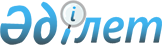 Об утверждении положений территориальных органов, находящихся в ведении Министерства энергетики Республики КазахстанПриказ исполняющего обязанности Министра энергетики Республики Казахстан от 28 июля 2016 года № 347.
      В соответствии с подпунктом 11) статьи 15 Закона Республики Казахстан "О государственном имуществе", ПРИКАЗЫВАЮ:
      Сноска. Преамбула - в редакции приказа Министра энергетики РК от 24.08.2023 № 319 (вводится в действие со дня его первого официального опубликования).


      1. Утвердить:
      Положение республиканского государственного учреждения "Западное межрегиональное управление государственной инспекции в нефтегазовом комплексе Министерства энергетики Республики Казахстан" согласно приложению 1 к настоящему приказу;
      Положение республиканского государственного учреждения "Южное межрегиональное управление государственной инспекции в нефтегазовом комплексе Министерства энергетики Республики Казахстан" согласно приложению 2 к настоящему приказу.
      2. Комитету экологического регулирования, контроля и государственной инспекции в нефтегазовом комплексе Министерства энергетики Республики Казахстан обеспечить государственную регистрацию вышеуказанных республиканских государственных учреждений в органах юстиции, а также принять все необходимые меры по реализации настоящего приказа.
      3. Комитету экологического регулирования, контроля и государственной инспекции в нефтегазовом комплексе Министерства энергетики Республики Казахстан в установленном законодательством порядке обеспечить:
      1) направление копии настоящего приказа на официальное опубликование в периодические печатные издания и информационно-правовую систему "Әділет" в течение десяти календарных дней, а также в Республиканское государственное предприятие на праве хозяйственного ведения "Республиканский центр правовой информации" Министерства юстиции Республики Казахстан в течение пяти рабочих дней;
      2) размещение настоящего приказа на интернет–ресурсе Министерства энергетики Республики Казахстан и интранет-портале государственных органов.
      4. Настоящий приказ вводится в действие со дня его первого официального опубликования. Положение республиканского государственного учреждения "Западное межрегиональное управление государственной инспекции в нефтегазовом комплексе Министерства энергетики Республики Казахстан"
      Сноска. Положение в редакции приказа Министра энергетики РК от 22.10.2018 № 417. Глава 1. Общие положения
      Сноска. Заголовок главы 1 - в редакции приказа Министра энергетики РК от 24.08.2023 № 319 (вводится в действие со дня его первого официального опубликования).
      1. Республиканское государственное учреждение "Западное межрегиональное управление государственной инспекции в нефтегазовом комплексе Министерства энергетики Республики Казахстан" (далее – Управление) является территориальным органом Министерства энергетики Республики Казахстан (далее – Министерство).
      2. Управление осуществляет свою деятельность в соответствии с Конституцией Республики Казахстан, законодательными и иными нормативными правовыми актами, приказами Министра энергетики Республики Казахстан, а также настоящим Положением.
      3. Управление является юридическим лицом в организационно-правовой форме государственного учреждения, имеет печати и штампы со своим наименованием на государственном языке, бланки установленного образца.
      4. Управление имеет право выступать стороной гражданско-правовых отношений от имени государства, если оно уполномочено на это в соответствии с законодательством.
      5. Управление по вопросам своей компетенции в установленном законодательством порядке принимает решения, оформляемые приказами руководителя Управления и другими актами, предусмотренными законодательством Республики Казахстан.
      6. Структура и лимит штатной численности Управления утверждаются в соответствии с действующим законодательством.
      7. Полное наименование Управления:
      на государственном языке – "Қазақстан Республикасы Энергетика министрлігінің мұнай-газ кешеніндегі мемлекеттік инспекциясының батыс өңіраралық басқармасы" республикалық мемлекеттік мекемесі;
      на русском языке – республиканское государственное учреждение "Западное межрегиональное управление государственной инспекции в нефтегазовом комплексе Министерства энергетики Республики Казахстан";
      8. Юридический адрес Управления: Республика Казахстан, 060011, город Атырау, проспект Абулхайыр хана, 38.
      Сноска. Пункт 8 - в редакции приказа Министра энергетики РК от 10.11.2020 № 380 (вводится в действие со дня его первого официального опубликования).


      9. Учредительным документом Управления является настоящее Положение. 
      10. Финансирование деятельности Управления осуществляется за счет средств республиканского бюджета.
      11. Управлению запрещается вступать в договорные отношения с субъектами предпринимательства на предмет выполнения обязанностей, являющихся функциями Управления.
      12. Если Управлению законодательными актами предоставлено право осуществлять приносящую доходы деятельность, то доходы, полученные от такой деятельности, направляются в доход государственного бюджета. Глава 2. Основные задачи, функции, права и обязанности Управления
      Сноска. Заголовок главы 2 - в редакции приказа Министра энергетики РК от 24.08.2023 № 319 (вводится в действие со дня его первого официального опубликования).
      13. Задача: реализация и обеспечение государственной политики в сферах недропользования в части касающейся углеводородов и добычи урана, нефтегазовой, нефтегазохимической промышленности, транспортировки углеводородов, производства отдельных видов нефтепродуктов, газа и газоснабжения, магистрального трубопровода.
      14. Функции:
      Управление в установленном законодательством порядке осуществляет следующие функции:
      1) обеспечивает в пределах своей компетенции соблюдение законов и иных нормативных правовых актов Республики Казахстан в области национальной безопасности, защиты государственных секретов, гражданской защиты, мобилизационной подготовки и мобилизации, по противодействию коррупции; 
      2) составляет и представляет Департаменту государственного контроля в сферах углеводородов и недропользования Министерства в установленном порядке отчетные данные, информацию о деятельности в сферах недропользования, углеводородов, газа и газоснабжения;
      3) осуществляет разрешительный контроль;
      4) осуществляет государственный контроль в следующих сферах:
      за соблюдением требований законодательства Республики Казахстан о недрах и недропользовании при проведении операций по недропользованию по углеводородам и добыче урана;
      за соблюдением недропользователями порядка приобретения товаров, работ и услуг при проведении операций по разведке и (или) добыче углеводородов;
      за соблюдением недропользователями порядка приобретения товаров, работ и услуг при проведении операций по добыче урана;
      за производством отдельных видов нефтепродуктов;
      за соблюдением законодательства Республики Казахстан о магистральном трубопроводе в пределах своей компетенций;
      в сфере газа и газоснабжения;
      за соблюдением положений проектных документов в сферах недропользования в части касающейся углеводородов и добычи урана;
      за рациональным и комплексным использованием недр при добыче урана;
      5) осуществляет контроль за соблюдением недропользователями условий контрактов на недропользование, в том числе соглашений о разделе продукции;
      6) определяет размер ущерба, причиненного вследствие нарушения требований по рациональному и комплексному использованию недр в установленном порядке;
      7) составляет предписание об устранении выявленных нарушений по результатам профилактического контроля и надзора с посещением субъекта (объекта) контроля и надзора в соответствии с Предпринимательским кодексом Республики Казахстан;
      8) осуществляет государственный контроль в форме проверки и профилактического контроля в регулируемых сферах в соответствии с Предпринимательским кодексом Республики Казахстан;
      9) обеспечивает исполнение утвержденных полугодовых списков проведения профилактического контроля и надзора с посещением субъекта (объекта) контроля в регулируемых сферах;
      10) осуществляет приемку работ по ликвидации и консервации объектов недропользования по их завершению в пределах подконтрольной территории;
      11) осуществляет производство и рассматривает дела об административных правонарушениях в пределах компетенции, установленной законодательными актами Республики Казахстан;
      12) участвует в разработке нормативных правовых актов и нормативных технических документов Управления, а также в разработке и реализации государственных и отраслевых программ в пределах своей компетенции;
      13) осуществляет правовой мониторинг нормативных правовых актов, и по результатам правового мониторинга своевременно направляет предложения по внесению в них изменений и (или) дополнений или признанию их утратившими силу в Министерство;
      14) направляет на согласование в Департамент государственного контроля в сферах углеводородов и недропользования Министерства энергетики Республики Казахстан потребность в товарах, работах и услуг, необходимых для содержания и осуществления деятельности в пределах своей компетенции; 
      15) предоставляет в Департамент бюджета и финансовых процедур технические спецификации на приобретение товаров, работ и услуг, необходимых для обеспечения деятельности в пределах своей компетенции;
      16) подписывает договоры о государственных закупках на приобретение товаров, работ и услуг, необходимых для содержания и осуществления деятельности в пределах своей компетенции;
      17) принимает от поставщиков товары, работы и услуги, необходимые для содержания и осуществления деятельности в пределах своей компетенции и подписывает соответствующие к ним финансовые документы;
      18) обращаются в суд и участвуют при рассмотрении судом дел по нарушениям законодательства Республики Казахстан в пределах компетенции;
      19) исполняет нормативные правовые акты, стратегические и программные документы, достижение целей и задач в пределах компетенции;
      20) в пределах компетенции участвует в разработке, реализации, выработке предложений к Стратегическому и Операционному планам Министерства;
      21) обеспечивает достижение стратегических целей и задач, индикаторов и мероприятий Стратегического и Операционного планов Министерства в пределах компетенции и представляет в Департамент стратегического развития Министерства подтверждающую информацию по их исполнению;
      22) обеспечивает сокращение документооборота и информационных потоков по курируемым вопросам;
      23) осуществляет передачу сформированных дел в архив;
      24) обеспечивает качественную и своевременную подготовку проектов актов и ответов на поручения Министерства по курируемым вопросам;
      25) осуществляет в пределах своей компетенции рассмотрение обращений физических и юридических лиц, а также анализ, оценку и контроль за их исполнением и государственное регулирование в сфере защиты прав потребителей;
      26) осуществляет внутренний контроль по направлениям деятельности Управления с целью повышения качества и производительности его работы;
      27) осуществляет иные полномочия, предусмотренные законами Республики Казахстан, актами Президента Республики Казахстан и Правительства Республики Казахстан.
      Сноска. Пункт 14 с изменением, внесенным приказом Министра энергетики РК от 24.08.2023 № 319 (вводится в действие со дня его первого официального опубликования).


      15. Управление в пределах своих полномочий имеет право:
      1) при участии в контроле в регулируемых сферах беспрепятственно посещать проверяемые объекты, в порядке, установленном законодательством Республики Казахстан;
      2) в установленном законодательством порядке привлекать к работе специалистов, консультантов и экспертов государственных органов и подведомственных организаций при проведении контроля возложенных на Управление функций;
      3) запрашивать и получать от исполнительных органов, недропользователей и иных организаций, а также граждан документы, сведения, необходимые материалы и информацию, в том числе по вопросам осуществления контроля в регулируемых сферах;
      4) запрашивать от АО "Ситуационно-аналитического центра топливно-энергетического комплекса Республики Казахстан" информацию об объемах добычи, транспортировки, переработки нефти и газа и нефтепродуктов;
      5) запрашивать от АО "Ситуационно-аналитического центра топливно-энергетического комплекса Республики Казахстан" информацию по недропользователям, в том числе результаты мониторинга по закупам товаров, работ и услуг, местного содержания товаров, работ, услуг и кадрах, обучения и т.д.;
      6) запрашивать от АО "Ситуационно-аналитического центра топливно-энергетического комплекса Республики Казахстан" перечень приобретенных недропользователями товаров, работ и услуг при проведении операций по недропользованию;
      7) запрашивать от структурных подразделений Министерства и АО "Ситуационно-аналитического центра топливно-энергетического комплекса Республики Казахстан" необходимую информацию (по отчетам, поступившим жалобам и обращениям, неблагоприятным происшествиям (авариям) и т.д.) в курируемых сферах;
      8) в случае выявления нарушений действующего законодательства Республики Казахстан принимать соответствующие меры в установленном законодательством порядке;
      9) осуществлять производство и рассматривать дела об административных правонарушениях в пределах компетенции, установленной законодательными актами Республики Казахстан, а также направлять в соответствующие органы материалы о привлечении лиц к административной или уголовной ответственности;
      10) вносить предложения по разработке нормативных правовых актов и направлять на рассмотрение в отраслевые департаменты Министерства инициативные проекты таких актов;
      11) осуществлять иные права, установленные действующими законодательными актами Республики Казахстан.
      Сноска. Пункт 15 с изменениями, внесенными приказом Министра энергетики РК от 24.08.2023 № 319 (вводится в действие со дня его первого официального опубликования).


      16. Обязанности Управления:
      1) проводить меры административно-правового воздействия, меры обеспечения производства по делу об административном правонарушении;
      2) принимать меры по устранению нарушений законодательства в регулируемых сферах;
      3) принимает участие в предъявлении исковых требовании и выступлении истцом в судебных разбирательствах по делам о нарушениях требований законодательства в регулируемых сферах;
      4) вести ведомственный учет количества проверок субъектов контроля, выявленных нарушений в соответствии с проверочными листами, а также принятых к ним мер административного воздействия;
      5) давать разъяснения по вопросам, входящим в компетенцию Управления;
      6) представлять необходимые материалы и справки в пределах своей компетенции и в рамках законодательства в случае официального запроса об этом структурными подразделениями Министерства и государственными органами;
      7) обеспечение соблюдения сотрудниками Управления норм этики административных государственных служащих;
      8) доведение до сведения руководства Министерства или до правоохранительных органов о ставших известными случаях коррупционных правонарушений;
      9) недопущение гендерной дискриминации при исполнении функциональных обязанностей сотрудниками Управления;
      10) своевременно и качественно выполнять возложенные в соответствии с законодательством и настоящим Положением на Управление функций. Глава 3. Организация деятельности Управления
      Сноска. Заголовок главы 3 - в редакции приказа Министра энергетики РК от 24.08.2023 № 319 (вводится в действие со дня его первого официального опубликования).
      17. Управление обладает полномочиями, необходимыми для реализации его основных задач и функций, в соответствии с законодательными актами, актами Президента Республики Казахстан, иными нормативными правовыми актами Республики Казахстан.
      18. Управление возглавляет руководитель, назначаемый на должность и освобождаемый от должности Руководителем аппарата Министерства по согласованию с Министром энергетики Республики Казахстан.
      Сноска. Пункт 18 - в редакции приказа Министра энергетики РК от 23.02.2021 № 63 (вводится в действие со дня его первого официального опубликования).


      19. Во время отсутствия руководителя Управления временное исполнение его обязанностей возлагается на Заместителя либо на иного сотрудника Управления приказом Руководителя аппарата Министерства.
      Сноска. Пункт 19 - в редакции приказа Министра энергетики РК от 23.02.2021 № 63 (вводится в действие со дня его первого официального опубликования).


      20. Вопросы предоставления отпусков, оказания материальной помощи, подготовки (переподготовки), повышения квалификации, поощрения, выплаты надбавок и премирования, наложения дисциплинарного взыскания руководителю и заместителю руководителя Управления оформляется приказом Руководителя аппарата Министерства.
      Сноска. Пункт 20 - в редакции приказа Министра энергетики РК от 23.02.2021 № 63 (вводится в действие со дня его первого официального опубликования).


      21. Руководитель имеет заместителя, назначаемого на должность и освобождаемого от должности Руководителем аппарата Министерства по согласованию с руководителем Управления.
      Сноска. Пункт 21 - в редакции приказа Министра энергетики РК от 23.02.2021 № 63 (вводится в действие со дня его первого официального опубликования).


      22. Руководитель организует и руководит работой Управления, несет персональную ответственность за выполнение возложенных на Управление задач и осуществление им своих функций. 
      23. Руководитель:
      1) определяет обязанности и ответственность своего заместителя и сотрудников Управления;
      2) в соответствии с законодательством Республики Казахстан назначает и освобождает от должностей работников Управления;
      3) в установленном законодательством порядке налагает дисциплинарные взыскания и применяет меры поощрения работников Управления;
      4) представляет интересы Управления в других государственных органах и иных организациях;
      5) подписывает приказы Управления и иные документы в соответствии с законодательством Республики Казахстан; 
      6) осуществляет иные полномочия в соответствии с законодательством Республики Казахстан.
      24. Заместитель Руководителя:
      1) координирует деятельность Управления в пределах своих полномочий;
      2) в период отсутствия Руководителя осуществляет общее руководство деятельностью Управления и несет персональную ответственность
      за выполнение возложенных на Управление задач и осуществление им своих функций;
      3) осуществляет иные функции, возложенные Руководителем.
      25. Документы, направляемые от имени Управления по вопросам, входящим в компетенцию Управления, подписываются Руководителем, а в случае отсутствия – лицом его замещающим. Глава 4. Имущество Управления
      Сноска. Заголовок главы 4 - в редакции приказа Министра энергетики РК от 24.08.2023 № 319 (вводится в действие со дня его первого официального опубликования).
      26. Управление имеет на праве оперативного управления обособленное имущество. 
      Имущество Управления формируется за счет имущества, переданного ему государством в лице Министерства, и состоит из основных фондов и оборотных средств, а также иного имущества, стоимость которых отражается на балансе Управления.
      27. Имущество, закрепленное за Управлением, относится к республиканской собственности.
      28. Управление не вправе самостоятельно отчуждать или иным способом распоряжаться закрепленным за ним имуществом и имуществом, приобретенным за счет средств, выделенных ему по плану финансирования, если иное не установлено законодательством. Глава 5. Реорганизация и ликвидация Управления
      Сноска. Заголовок главы 5 - в редакции приказа Министра энергетики РК от 24.08.2023 № 319 (вводится в действие со дня его первого официального опубликования).
      29. Реорганизация и ликвидация Управления осуществляется в соответствии с законодательством Республики Казахстан. Положение республиканского государственного учреждения "Южное межрегиональное управление государственной инспекции в нефтегазовом комплексе Министерства энергетики Республики Казахстан"
      Сноска. Положение в редакции приказа Министра энергетики РК от 22.10.2018 № 417. Глава 1. Общие положения
      Сноска. Заголовок главы 1 - в редакции приказа Министра энергетики РК от 24.08.2023 № 319 (вводится в действие со дня его первого официального опубликования).
      1. Республиканское государственное учреждение "Южное межрегиональное управление государственной инспекции в нефтегазовом комплексе Министерства энергетики Республики Казахстан" (далее – Управление) является территориальным органом Министерства энергетики Республики Казахстан (далее – Министерство).
      2. Управление осуществляет свою деятельность в соответствии с Конституцией Республики Казахстан, законодательными и иными нормативными правовыми актами, приказами Министра энергетики Республики Казахстан, а также настоящим Положением.
      3. Управление является юридическим лицом в организационно-правовой форме государственного учреждения, имеет печати и штампы со своим наименованием на государственном языке, бланки установленного образца.
      4. Управление имеет право выступать стороной гражданско-правовых отношений от имени государства, если оно уполномочено на это в соответствии с законодательством.
      5. Управление по вопросам своей компетенции в установленном законодательством порядке принимает решения, оформляемые приказами руководителя Управления и другими актами, предусмотренными законодательством Республики Казахстан.
      6. Структура и лимит штатной численности Управления утверждаются в соответствии с действующим законодательством.
      7. Полное наименование Управления:
      на государственном языке – "Қазақстан Республикасы Энергетика министрлігінің мұнай-газ кешеніндегі мемлекеттік инспекциясының оңтүстік өңіраралық басқармасы" республикалық мемлекеттік мекемесі;
      на русском языке – республиканское государственное учреждение "Южное межрегиональное управление государственной инспекции в нефтегазовом комплексе Министерства энергетики Республики Казахстан";
      8. Юридический адрес Управления: Республика Казахстан, 120008, Кызылординская область, город Кызылорда, проспект Нурсултана Назарбаева, 27, нежилое помещение 3
      Сноска. Пункт 8 - в редакции приказа Министра энергетики РК от 16.07.2021 № 233 (вводится в действие со дня его первого официального опубликования).


      9. Учредительным документом Управления является настоящее Положение. 
      10. Финансирование деятельности Управления осуществляется за счет средств республиканского бюджета.
      11. Управлению запрещается вступать в договорные отношения с субъектами предпринимательства на предмет выполнения обязанностей, являющихся функциями Управления.
      12. Если Управлению законодательными актами предоставлено право осуществлять приносящую доходы деятельность, то доходы, полученные от такой деятельности, направляются в доход государственного бюджета. Глава 2. Основные задачи, функции, права и обязанности Управления
      Сноска. Заголовок главы 2 - в редакции приказа Министра энергетики РК от 24.08.2023 № 319 (вводится в действие со дня его первого официального опубликования).
      13. Задача: реализация и обеспечение государственной политики в сферах недропользования в части касающейся углеводородов и добычи урана, нефтегазовой, нефтегазохимической промышленности, транспортировки углеводородов, производства отдельных видов нефтепродуктов, газа и газоснабжения, магистрального трубопровода.
      14. Функции:
      Управление в установленном законодательством порядке осуществляет следующие функции:
      1) обеспечивает в пределах своей компетенции соблюдение законов и иных нормативных правовых актов Республики Казахстан в области национальной безопасности, защиты государственных секретов, гражданской защиты, мобилизационной подготовки и мобилизации, по противодействию коррупции; 
      2) составляет и представляет Департаменту государственного контроля в сферах углеводородов и недропользования Министерства в установленном порядке отчетные данные, информацию о деятельности в сферах недропользования, углеводородов, газа и газоснабжения;
      3) осуществляет разрешительный контроль;
      4) осуществляет государственный контроль в следующих сферах:
      за соблюдением требований законодательства Республики Казахстан о недрах и недропользовании при проведении операций по недропользованию по углеводородам и добыче урана;
      за соблюдением недропользователями порядка приобретения товаров, работ и услуг при проведении операций по разведке и (или) добыче углеводородов;
      за соблюдением недропользователями порядка приобретения товаров, работ и услуг при проведении операций по добыче урана;
      за производством отдельных видов нефтепродуктов;
      за соблюдением законодательства Республики Казахстан о магистральном трубопроводе в пределах своей компетенций;
      в сфере газа и газоснабжения;
      за соблюдением положений проектных документов в сферах недропользования в части касающейся углеводородов и добычи урана;
      за рациональным и комплексным использованием недр при добыче урана;
      5) осуществляет контроль за соблюдением недропользователями условий контрактов на недропользование, в том числе соглашений о разделе продукции;
      6) определяет размер ущерба, причиненного вследствие нарушения требований по рациональному и комплексному использованию недр в установленном порядке;
      7) составляет предписание об устранении выявленных нарушений по результатам профилактического контроля и надзора с посещением субъекта (объекта) контроля и надзора в соответствии с Предпринимательским кодексом Республики Казахстан;
      8) осуществляет государственный контроль в форме проверки и профилактического контроля в регулируемых сферах в соответствии с Предпринимательским кодексом Республики Казахстан;
      9) обеспечивает исполнение утвержденных полугодовых списков проведения профилактического контроля и надзора с посещением субъекта (объекта) контроля в регулируемых сферах;
      10) осуществляет приемку работ по ликвидации и консервации объектов недропользования по их завершению в пределах подконтрольной территории;
      11) осуществляет производство и рассматривает дела об административных правонарушениях в пределах компетенции, установленной законодательными актами Республики Казахстан;
      12) участвует в разработке нормативных правовых актов и нормативных технических документов Управления, а также в разработке и реализации государственных и отраслевых программ в пределах своей компетенции;
      13) осуществляет правовой мониторинг нормативных правовых актов, и по результатам правового мониторинга своевременно направляет предложения по внесению в них изменений и (или) дополнений или признанию их утратившими силу в Министерство;
      14) направляет на согласование в Департамент государственного контроля в сферах углеводородов и недропользования Министерства энергетики Республики Казахстан потребность в товарах, работах и услуг, необходимых для содержания и осуществления деятельности в пределах своей компетенции; 
      15) предоставляет в Департамент бюджета и финансовых процедур технические спецификации на приобретение товаров, работ и услуг, необходимых для обеспечения деятельности в пределах своей компетенции;
      16) подписывает договоры о государственных закупках на приобретение товаров, работ и услуг, необходимых для содержания и осуществления деятельности в пределах своей компетенции;
      17) принимает от поставщиков товары, работы и услуги, необходимые для содержания и осуществления деятельности в пределах своей компетенции и подписывает соответствующие к ним финансовые документы;
      18) обращаются в суд и участвуют при рассмотрении судом дел по нарушениям законодательства Республики Казахстан в пределах компетенции;
      19) исполняет нормативные правовые акты, стратегические и программные документы, достижение целей и задач в пределах компетенции;
      20) в пределах компетенции участвует в разработке, реализации, выработке предложений к Стратегическому и Операционному планам Министерства;
      21) обеспечивает достижение стратегических целей и задач, индикаторов и мероприятий Стратегического и Операционного планов Министерства в пределах компетенции и представляет в Департамент стратегического развития Министерства подтверждающую информацию по их исполнению;
      22) обеспечивает сокращение документооборота и информационных потоков по курируемым вопросам;
      23) осуществляет передачу сформированных дел в архив;
      24) обеспечивает качественную и своевременную подготовку проектов актов и ответов на поручения Министерства по курируемым вопросам;
      25) осуществляет в пределах своей компетенции рассмотрение обращений физических и юридических лиц, а также анализ, оценку и контроль за их исполнением и государственное регулирование в сфере защиты прав потребителей;
      26) осуществляет внутренний контроль по направлениям деятельности Управления с целью повышения качества и производительности его работы;
      27) осуществляет иные полномочия, предусмотренные законами Республики Казахстан, актами Президента Республики Казахстан и Правительства Республики Казахстан.
      Сноска. Пункт 14 с изменением, внесенным приказом Министра энергетики РК от 24.08.2023 № 319 (вводится в действие со дня его первого официального опубликования).


      15. Управление в пределах своих полномочий имеет право:
      1) при участии в контроле в регулируемых сферах беспрепятственно посещать проверяемые объекты, в порядке, установленном законодательством Республики Казахстан;
      2) в установленном законодательством порядке привлекать к работе специалистов, консультантов и экспертов государственных органов и подведомственных организаций при проведении контроля возложенных на Управление функций;
      3) запрашивать и получать от исполнительных органов, недропользователей и иных организаций, а также граждан документы, сведения, необходимые материалы и информацию, в том числе по вопросам осуществления контроля в регулируемых сферах;
      4) запрашивать от АО "Ситуационно-аналитического центра топливно-энергетического комплекса Республики Казахстан" информацию об объемах добычи, транспортировки, переработки нефти и газа и нефтепродуктов;
      5) запрашивать от АО "Ситуационно-аналитического центра топливно-энергетического комплекса Республики Казахстан" информацию по недропользователям, в том числе результаты мониторинга по закупам товаров, работ и услуг, местного содержания товаров, работ, услуг и кадрах, обучения и т.д.;
      6) запрашивать от АО "Ситуационно-аналитического центра топливно-энергетического комплекса Республики Казахстан" перечень приобретенных недропользователями товаров, работ и услуг при проведении операций по недропользованию;
      7) запрашивать от структурных подразделений Министерства и АО "Ситуационно-аналитического центра топливно-энергетического комплекса Республики Казахстан" необходимую информацию (по отчетам, поступившим жалобам и обращениям, неблагоприятным происшествиям (авариям) и т.д.) в курируемых сферах;
      8) в случае выявления нарушений действующего законодательства Республики Казахстан принимать соответствующие меры в установленном законодательством порядке;
      9) осуществлять производство и рассматривать дела об административных правонарушениях в пределах компетенции, установленной законодательными актами Республики Казахстан, а также направлять в соответствующие органы материалы о привлечении лиц к административной или уголовной ответственности;
      10) вносить предложения по разработке нормативных правовых актов и направлять на рассмотрение в отраслевые департаменты Министерства инициативные проекты таких актов;
      11) осуществлять иные права, установленные действующими законодательными актами Республики Казахстан.
      Сноска. Пункт 15 с изменениями, внесенными приказом Министра энергетики РК от 24.08.2023 № 319 (вводится в действие со дня его первого официального опубликования).


      16. Обязанности Управления:
      1) проводить меры административно-правового воздействия, меры обеспечения производства по делу об административном правонарушении;
      2) принимать меры по устранению нарушений законодательства в регулируемых сферах;
      3) принимает участие в предъявлении исковых требовании и выступлении истцом в судебных разбирательствах по делам о нарушениях требований законодательства в регулируемых сферах;
      4) вести ведомственный учет количества проверок субъектов контроля, выявленных нарушений в соответствии с проверочными листами, а также принятых к ним мер административного воздействия;
      5) давать разъяснения по вопросам, входящим в компетенцию Управления;
      6) представлять необходимые материалы и справки в пределах своей компетенции и в рамках законодательства в случае официального запроса об этом структурными подразделениями Министерства и государственными органами;
      7) обеспечение соблюдения сотрудниками Управления норм этики административных государственных служащих;
      8) доведение до сведения руководства Министерства или до правоохранительных органов о ставших известными случаях коррупционных правонарушений;
      9) недопущение гендерной дискриминации при исполнении функциональных обязанностей сотрудниками Управления;
      10) своевременно и качественно выполнять возложенные в соответствии законодательством и с настоящим Положением на Управление функции. Глава 3. Организация деятельности Управления
      Сноска. Заголовок главы 3 - в редакции приказа Министра энергетики РК от 24.08.2023 № 319 (вводится в действие со дня его первого официального опубликования).
      17. Управление обладает полномочиями, необходимыми для реализации его основных задач и функций, в соответствии с законодательными актами, актами Президента Республики Казахстан, иными нормативными правовыми актами Республики Казахстан.
      18. Управление возглавляет руководитель, назначаемый на должность и освобождаемый от должности Руководителем аппарата Министерства по согласованию с Министром энергетики Республики Казахстан.
      Сноска. Пункт 18 - в редакции приказа Министра энергетики РК от 23.02.2021 № 63 (вводится в действие со дня его первого официального опубликования).


      19. Во время отсутствия руководителя Управления временное исполнение его обязанностей возлагается на Заместителя либо на иного сотрудника Управления приказом Руководителя аппарата Министерства.
      Сноска. Пункт 19 - в редакции приказа Министра энергетики РК от 23.02.2021 № 63 (вводится в действие со дня его первого официального опубликования).


      20. Вопросы предоставления отпусков, оказания материальной помощи, подготовки (переподготовки), повышения квалификации, поощрения, выплаты надбавок и премирования, наложения дисциплинарного взыскания руководителю и заместителю руководителя Управления оформляется приказом Руководителя аппарата Министерства.
      Сноска. Пункт 20 - в редакции приказа Министра энергетики РК от 23.02.2021 № 63 (вводится в действие со дня его первого официального опубликования).


      21. Руководитель имеет заместителя, назначаемого на должность и освобождаемого от должности Руководителем аппарата Министерства по согласованию с руководителем Управления.
      Сноска. Пункт 21 - в редакции приказа Министра энергетики РК от 23.02.2021 № 63 (вводится в действие со дня его первого официального опубликования).


      22. Руководитель организует и руководит работой Управления, несет персональную ответственность за выполнение возложенных на Управление задач и осуществление им своих функций. 
      23. Руководитель:
      1) определяет обязанности и ответственность своего заместителя и сотрудников Управления;
      2) в соответствии с законодательством Республики Казахстан назначает и освобождает от должностей работников Управления;
      3) в установленном законодательством порядке налагает дисциплинарные взыскания и применяет меры поощрения работников Управления;
      4) представляет интересы Управления в других государственных органах и иных организациях;
      5) подписывает приказы Управления и иные документы в соответствии с законодательством Республики Казахстан; 
      6) осуществляет иные полномочия в соответствии с законодательством Республики Казахстан.
      24. Заместитель Руководителя:
      1) координирует деятельность Управления в пределах своих полномочий;
      2) в период отсутствия Руководителя осуществляет общее руководство деятельностью Управления и несет персональную ответственность за выполнение возложенных на Управление задач и осуществление им своих функций;
      3) осуществляет иные функции, возложенные Руководителем.
      25. Документы, направляемые от имени Управления по вопросам, входящим в компетенцию Управления, подписываются Руководителем, а в случае отсутствия – лицом его замещающим. Глава 4. Имущество Управления
      Сноска. Заголовок главы 4 - в редакции приказа Министра энергетики РК от 24.08.2023 № 319 (вводится в действие со дня его первого официального опубликования).
      26. Управление имеет на праве оперативного управления обособленное имущество. 
      Имущество Управления формируется за счет имущества, переданного ему государством в лице Министерства, и состоит из основных фондов и оборотных средств, а также иного имущества, стоимость которых отражается на балансе Управления.
      27. Имущество, закрепленное за Управлением, относится к республиканской собственности.
      28. Управление не вправе самостоятельно отчуждать или иным способом распоряжаться закрепленным за ним имуществом и имуществом, приобретенным за счет средств, выделенных ему по плану финансирования, если иное не установлено законодательством. Глава 5. Реорганизация и ликвидация Управления
      Сноска. Заголовок главы 5 - в редакции приказа Министра энергетики РК от 24.08.2023 № 319 (вводится в действие со дня его первого официального опубликования).
      29. Реорганизация и ликвидация Управления осуществляется в соответствии с законодательством Республики Казахстан.
					© 2012. РГП на ПХВ «Институт законодательства и правовой информации Республики Казахстан» Министерства юстиции Республики Казахстан
				
      Исполняющий обязанностиМинистра энергетикиРеспублики Казахстан

М. Мирзагалиев
Приложение 1
к приказу исполняющего
обязанности Министра энергетики
Республики Казахстан
от 28 июля 2016 года № 347Приложение 2
к приказу исполняющего
обязанности Министра энергетики
Республики Казахстан
от 28 июля 2016 года № 347